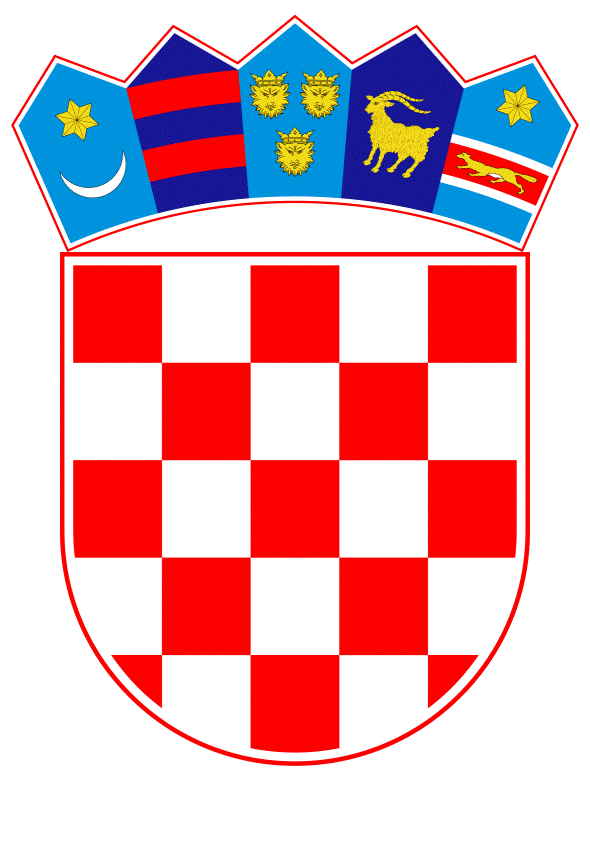 VLADA REPUBLIKE HRVATSKEZagreb, 30. siječnja 2019.______________________________________________________________________________________________________________________________________________________________________________________________________________________________PrijedlogNa temelju članka 47. stavaka 1. i 3. Zakona o pomorskom dobru i morskim lukama (Narodne novine, br. 158/03, 100/04 – Zakon o izmjenama i dopunama Zakona o gradnji, 141/06, 38/09, 123/11 – Odluka Ustavnog suda Republike Hrvatske i 56/16), Vlada Republike Hrvatske je na sjednici održanoj ___________________ 2019. godine donijelaODLUKUo izmjeni Odluke o osnivanju Lučke uprave SplitI.U Odluci o osnivanju Lučke uprave Split (Narodne novine, br. 45/97, 155/98, 72/11 i 114/14), u točki IV. podtočki 4. „Kaštelanski bazen“ u dijelu „kopneni dio“ podstavak „Bazen A“ briše se u cijelosti.U dijelu „morski dio“ podstavak „Bazen A“ briše se u cijelosti.II.Ova Odluka stupa na snagu osmoga dana od dana objave u Narodnim novinama.Klasa: Urbroj: Zagreb, Predsjednik
mr. sc. Andrej PlenkovićOBRAZLOŽENJESukladno članku 47. stavcima 1. i 3. Zakona o pomorskom dobru i morskim lukama Vlada Republike Hrvatske utvrđuje lučko područje u lukama otvorenim za javni promet od osobitoga (međunarodnoga) gospodarskog interesa za Republiku Hrvatsku, u skladu s prostornim planom, a lučka uprava je dužna predložiti promjenu akta o lučkom području ako to zahtijevaju razvojni, gospodarski, administrativni ili drugi razlozi.Na svojoj 237. sjednici održanoj dana 03. listopada 2018. godine Upravno vijeće Lučke uprave Split donijelo je Odluku da se radi usklađivanja obuhvata lučkog područja luke otvorene za javni promet luke Split sa važećom prostorno planskom dokumentacijom predloži Vladi Republike Hrvatske promjenu akta o lučkom području luke Split  na način da se iz obuhvata luke isključi Bazen A Kaštelanskog bazena.Naime, sukladno važećoj prostorno planskoj dokumentaciji, na području Kaštelanskog bazena – Bazen A planira se luka posebne namjene – luka nautičkog turizma, stoga će se izmjenom ove Odluke ostvariti prva pretpostavka za izgradnju planirane luke.Ističe se kako Lučka uprava Split Bazen A Kaštelanskog bazena ne koristi za obavljanje lučkih djelatnosti.Temeljem prijedloga Lučke uprave Split ovo Ministarstvo izradilo je predmetni prijedlog Odluke kojim se izuzima Bazen A, kopneni i morski dio Kaštelanskog bazena iz obuhvata luke otvorene za javni promet luke Split.Predlagatelj:Ministarstvo mora, prometa i infrastrukturePredmet:Prijedlog odluke o izmjeni Odluke o osnivanju Lučke uprave Split